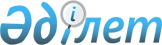 Қазақстан Республикасы Yкiметiнiң 1999 жылғы 28 желтоқсандағы N 2004 қаулысына өзгерiстер енгiзу және Казақстан Республикасы Yкiметiнiң кейбiр шешімдерiнiң күшi жойылды деп тану туралыҚазақстан Республикасы Үкіметінің 2005 жылғы 1 наурыздағы N 181 Қаулысы

      Қазақстан Республикасының Yкiметi ҚАУЛЫ ЕТЕДI:



      1. Күші жойылды - ҚР Үкіметінің 2010.05.20 № 453 Қаулысымен.



      2. Мыналардың күшi жойылды деп танылсын: 

      1) "Қазақстан Республикасы азаматтық авиациясының әуе кемелерi ұшуының қауiпсiздiгi жағдайын зерделеу жөнiндегi ведомствоаралық комиссия құру туралы" Қазақстан Республикасы Yкiметiнiң 1999 жылғы 18 қарашадағы N 1748 қаулысы;

      2) "Қазақстан Республикасы Yкiметiнiң 1999 жылғы 18 қарашадағы N 1748 қаулысына өзгерiстер енгiзу туралы" Қазақстан Республикасы Yкiметiнiң 1999 жылғы 23 қарашадағы N 1771 қаулысы.



      3. Осы қаулы қол қойылған күнінен бастап қолданысқа енгiзіледi.       Қазақстан Республикасының 

      Премьер-Министрі 
					© 2012. Қазақстан Республикасы Әділет министрлігінің «Қазақстан Республикасының Заңнама және құқықтық ақпарат институты» ШЖҚ РМК
				